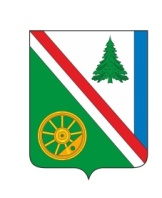 26.09.2022г. №6РОССИЙСКАЯ ФЕДЕРАЦИЯИРКУТСКАЯ ОБЛАСТЬБРАТСКИЙ РАЙОНВИХОРЕВСКОЕ МУНИЦИПАЛЬНОЕ ОБРАЗОВАНИЕДУМАРЕШЕНИЕ ОБ ИЗБРАНИИ ПРЕДСЕДАТЕЛЕЙ ПОСТОЯННЫХ ДЕПУТАТСКИХ КОМИССИЙ ДУМЫ ВИХОРЕВСКОГО МУНИЦИПАЛЬНОГО ОБРАЗОВАНИЯ ПЯТОГО СОЗЫВА	В целях организации деятельности, обеспечения осуществления представительных, контрольных и иных функций и полномочий Думы Вихоревского муниципального, в соответствии с Федеральным законом от 6 октября 2003 г. № 131-ФЗ «Об общих принципах организации местного самоуправления в Российской Федерации», руководствуясь  статьей 34 Устава Вихоревского муниципального образования, статьей 35 Регламента Думы Вихоревского муниципального образования, решением Думы Вихоревского МО от 28.05.2009 г. №61 «Об утверждении положения о постоянных депутатских комиссиях Думы Вихоревского муниципального образования», Дума Вихоревского муниципального образованияРЕШИЛА:	1. Избрать на должность председателя постоянной депутатской комиссии по регламенту и депутатской этике Думы Вихоревского муниципального образования пятого созыва Кирсанова Максима Васильевич.	2. Избрать на должность председателя постоянной депутатской комиссии по налогам, бюджету и финансово-экономической деятельности Думы Вихоревского муниципального образования пятого созыва Волкову Альбину Витальевну.	3. Избрать на должность председателя постоянной депутатской комиссии по собственности, промышленности и жилищно-коммунальному хозяйству Думы Вихоревского муниципального образования пятого созыва Черных Сергея Александровича.	4. Избрать на должность председателя постоянной депутатской комиссии по социальной и правовой защите Думы Вихоревского муниципального образования пятого созыва Макарову Анастасию Евгеньевну.	5. Настоящее решение вступает в силу со дня его принятия.Председатель Думы Вихоревского муниципального образования						Л. Г. Ремизова